КАРАР                                                                № 3/1                                        ПОСТАНОВЛЕНИЕ10 ғинуар 2020 й.                                                                 10 января 2020 г.О закреплении территорий за организациями и предприятиями всех форм собственности по санитарной очистке и благоустройствуВ целях повышения уровня благоустройства и санитарного состояния сельских населенных пунктов, улиц и придомовых территорий сельского поселения Аккузевский сельсовет постановляю:1. Предложить организациям и предприятиям всех форм собственности, физическим лицам, индивидуальным предпринимателям провести работы по благоустройству, уборке и надлежащему санитарному содержанию следующих территорий (приложение 1). 2. Рекомендовать руководителям предприятий всех форм собственности организовать регулярную уборку предложенных территорий согласно приложению.3. Утвердить комиссию по наведению чистоты и порядка на территории сельсовета:- Ахметьянов Венер Раисович-глава сельского поселения- Нигматуллина Гульчечек Фанисовна- землеустроитель сельского поселения- Самматов Филкат Фатихович-староста- Нургалиева Лилия Тагиряновна- культорганизатор -Гайнуллина Файруза Виловна- директор школы.4. Обнародовать настоящее постановление в установленном порядке.5. Контроль за выполнением данного постановления оставляю за собой.Глава сельского  поселения                                        В.Р.АхметьяновБАШКОРТОСТАН РЕСПУБЛИКАҺЫМУНИЦИПАЛЬ РАЙОНИЛЕШ РАЙОНЫАККУЗ АУЫЛ СОВЕТЫ АУЫЛ БИЛЭМЭҺЕ ХАКИМИӘТЕ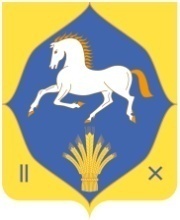 АДМИНИСТРАЦИЯ СЕЛЬСКОГО ПОСЕЛЕНИЯ АККУЗЕВСКИЙ СЕЛЬСОВЕТ МУНИЦИПАЛЬНОГО РАЙОНА ИЛИШЕВСКИЙ РАЙОНРЕСПУБЛИКИ БАШКОРТОСТАН